FORMULÁRIO PARA SOLICITAÇÃO DE RENOVAÇÃODE CONTRATO DE PROFESSOR SUBSTITUTO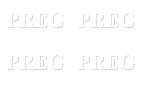 PROFESSORES INDICADOS PARA RENOVAÇÃO DE CONTRATO PARA O PRÓXIMO SEMESTRE LETIVOPró-Reitoria de GraduaçãoDepartamento de EnsinoCampus Prof. João David Ferreira Lima –CEP 88040-900Trindade - Florianópolis - Santa Catarina - Brasil | e-mail: den.prograd@contato.ufsc.br / +55 (48) 3721-9932 / 9973Nome do professor substitutoJustificativa atualJustificativa para renovação do contrato1.Exemplo: Licença Formação de Maria Tereza da SilvaExemplo: Aposentadoria de José Luiz da Silva2.3.4.5.6.7.8.9.10.